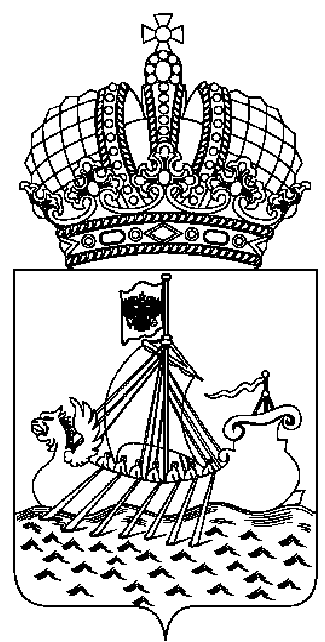 ДЕПАРТАМЕНТ ГОСУДАРСТВЕННОГО РЕГУЛИРОВАНИЯ ЦЕН И ТАРИФОВ КОСТРОМСКОЙ ОБЛАСТИПРИКАЗ № 23от 12 октября 2018 года							 г. КостромаОб утверждении Методики оценкивыполнения показателей надежности,качества и энергетической эффективности В соответствии с Федеральным законом от 23 ноября 2009 года 
№ 261-ФЗ «Об энергосбережении и о повышении энергетической эффективности и о внесении изменений в отдельные законодательные акты Российской Федерации», во исполнение поручения губернатора Костромской области от 14 августа 2018 года (протокол еженедельного совещания при губернаторе Костромской области С.К. Ситникове от 14 августа 2018 года № СС-0-31пр, подпункт 2 пункта 2, раздела IV),ПРИКАЗЫВАЮ:1. Утвердить Методику оценки выполнения показателей надежности, качества и энергетической эффективности организациями, осуществляющими регулируемые виды деятельности в сферах теплоснабжения, водоснабжения и водоотведения согласно приложению к настоящему приказу.2. Настоящий приказ вступает в силу со дня его подписания.Директор департамента						    И.Ю. СолдатоваПервый заместитель директора департамента__________________ А.Н. Смирнов«____»  ___________ 2018 г.Начальник юридического отдела__________________ И.А. Маракулина«____»  ___________ 2018 г.Исп. Шадрин А.В.ПриложениеУТВЕРЖДЕНАприказом департамента государственного регулирования цен и тарифов Костромской областиот «12» октября 2018 г. № 23МЕТОДИКА оценки выполнения показателей надежности, качества и энергетической эффективности организациями, осуществляющими регулируемые виды деятельности в сферах теплоснабжения, водоснабжения и водоотведения1. Общие положения 1. Настоящая Методика предназначена для оценки выполнения плановых показателей надежности, качества и энергетической эффективности (далее – показатели)  организациями, осуществляющими регулируемые виды деятельности  в сферах теплоснабжения, водоснабжения и водоотведения (далее – регулируемые организации), предоставляющими услуги по теплоснабжению, водоснабжению и водоотведению населению, и выработки рекомендаций по их достижению на территории Костромской области.     2. Методика определяет процедуру проведения оценки выполнения плановых показателей и эффективность деятельности регулируемых организаций по их достижению.     	3. Оценка производится раздельно по сферам деятельности - теплоснабжение, водоснабжение и водоотведение. 4. При проведении оценки используются плановые значения показателей надежности, качества и энергетической эффективности (далее – Показатели) установленные нормативным актом органа регулирования тарифов на срок действия долгосрочных тарифов, и фактические значения таких показателей, достигнутые регулируемыми организациями в процессе  их деятельности. 5. Источниками информации для получения фактических значений показателей надежности и качества являются: а) журнал учета текущей информации о нарушениях в подаче тепловой энергии теплоснабжающей организации в отопительный и межотопительный периоды;б) журнал учета текущей информации по расходу натурального топлива на производство тепловой энергии и учета потерь тепловой энергии на тепловых сетях теплоснабжающей организации;в) ведомость учета суточного отпуска тепловой энергии и теплоносителя;г) отчеты о фактических значениях показателей, представляемые теплоснабжающими организациями по следующим формам федеральной государственной статистической отчетности:форма 11-ТЭР "Сведения об использовании топлива, теплоэнергии и электроэнергии на производство отдельных видов продукции, работ (услуг)";форма 1-ТЕП "Сведения о снабжении теплоэнергией";форма 6-ТП "Сведения о работе тепловой электростанции";форма 46-ТЭ "Сведения о полезном отпуске (продаже) тепловой энергии отдельным категориям потребителей";д) отчеты регулируемых организаций по формам статистической отчетности: 1-водопровод; 1-канализация;е) информация, раскрываемая организациями в соответствии со Стандартами раскрытия информации JKH.OPEN.INFO.BALANCE.HVS, JKH.OPEN.INFO.BALANCE.VO.6. Оценка проводится ежегодно по итогам деятельности регулируемых организаций за предыдущий период в срок до 1 июля года, следующего за отчетным.    	7. Результаты оценки могут использоваться для ранжирования регулируемых организаций по степени выполнения ими показателей надежности, качества и энергетической эффективности.  2. Основные понятия	8.  Индикаторы – показатели, характеризующие степень выполнения фактически достигнутых показателей относительно плановых.	9. Весовой коэффициент – параметр, отражающий значимость соответствующего показателя в сравнении с другими показателями, влияющими на общую оценку. 	10.  Комплексный показатель оценки выполнения плановых значений -  обобщенный численный показатель, характеризующий общее выполнение всех показателей по каждой сфере регулируемой деятельности.   3. Оценка выполнения показателей надежности и энергетической эффективности регулируемых организаций в сфере теплоснабжения. 	11.   К показателям надежности объектов теплоснабжения относятся:а) количество прекращений подачи тепловой энергии, теплоносителя в результате технологических нарушений на тепловых сетях на 1 км тепловых сетей (Нсети);б) количество прекращений подачи тепловой энергии, теплоносителя в результате технологических нарушений на источниках тепловой энергии на  1 Гкал/час установленной мощности (Нист);12. К показателям энергетической эффективности объектов теплоснабжения относятся:а) удельный расход топлива на производство единицы тепловой энергии, отпускаемой с коллекторов источников тепловой энергии (Туд.);	б) отношение величины технологических потерь тепловой энергии, теплоносителя к материальной характеристике тепловой сети (Пм);в) величина технологических потерь при передаче тепловой энергии, теплоносителя по тепловым сетям (Пс).	13. Оценка выполнения показателя  «Количество прекращений подачи тепловой энергии, теплоносителя в результате технологических нарушений на тепловых сетях на 1 км тепловых сетей» рассчитывается по формуле:I н сети  =  Нсети план/ / Н сети факт * 100, где:I  н сети         - индикатор выполнения показателя, баллы; Н сети факт   -  фактическое значение показателя;Н сети план    - плановое значение показателя.   14. Оценка выполнения показателя «Количество прекращений подачи тепловой энергии, теплоносителя в результате технологических нарушений на источниках тепловой энергии на 1 Гкал/час установленной мощности» определяется по формуле:если Н ист факт   = 0, то  I  н ист  = 100 балловесли Н ист факт   ˃ 0, то  I  н ист  = 0 баллов, гдеI н ист         - индикатор выполнения показателя, баллов; Н ист факт   -  фактическое значение показателя;Н ист план    - плановое значение показателя.        15. Оценка выполнения показателя «Удельный расход топлива на производство единицы тепловой энергии, отпускаемой с коллекторов источников тепловой энергии» определяется по формуле:I т уд  =  Туд  план  / Т уд факт * 100, где:I т уд          - индикатор выполнения показателя, баллов; Н  т уд факт   -  фактическое значение показателя;Н  т уд план    - плановое значение показателя16. Оценка выполнения показателя «Отношение величины технологических потерь тепловой энергии, теплоносителя к материальной характеристике тепловой сети» определяется по формуле: I пот.м  =  П  м план  / П  м факт * 100, где:I  п м         - индикатор выполнения показателя, баллов; П м факт   -  фактическое значение показателя;П м план    - плановое значение показателя17.  Оценка выполнения показателя «Величина технологических потерь при передаче тепловой энергии, теплоносителя по тепловым сетям» определяется по формуле:I  пот.с.  =  Пс план  / П с факт * 100, где:I пот.с.          - индикатор выполнения показателя, баллов; П с факт   -  фактическое значение показателя;П с план    - плановое значение показателя.	18. Расчет комплексного показателя общей оценки  выполнения регулируемой организацией показателей надежности и энергетической эффективности в сфере теплоснабжения осуществляется по формуле:  	Iтепло = I н сети* Y н сети + I н ист* Y н ист + I т уд * Yт уд  +  I пот. м * Yпот..м. + I пот.с * Yпот..м., где:Iтепло – общий индикатор выполнения показателей надежности и энергетической эффективности, баллов.I –индикаторы выполнения показателей надежности и энергетической эффективности;Y  -  весовые коэффициенты по каждому показателю, представленные в Таблице 1. Таблица 1.Весовые коэффициенты, используемые  при расчете общей оценки выполнения показателей надежности и энергетической эффективности 19. Полученное численное значение суммарного показателя оценки в баллах соотносится с качественной характеристикой выполнения показателей по сфере теплоснабжения в соответствии с Таблицей № 2 Таблица 2. 4. Оценка выполнения показателей качества, надежности (бесперебойности) и энергетической эффективности регулируемых организаций в сфере водоснабжения. 20.  К показателям качества питьевой воды относятся:- доля проб питьевой воды, соответствующих установленным требованиям, в общем объеме проб, отобранных по результатам производственного контроля качества питьевой воды (Пр);21. К показателю надежности и бесперебойности объектов водоснабжения относится:- количество перерывов в подаче холодной воды, зафиксированных в местах исполнения обязательств организации, возникших в результате аварий, повреждений и иных технологических нарушений на объектах централизованной системы холодного водоснабжения, в расчете на 1 км водопроводной сети в год  (Ав).22. К показателям энергетической эффективности объектов централизованной системы холодного водоснабжения относятся:а) доля потерь воды в централизованных системах водоснабжения при транспортировке в общем объеме воды, поданной в водопроводную сеть      (П воды); 	б) удельный расход электрической энергии, потребляемой в технологическом процессе транспортировки питьевой воды, на единицу объема транспортируемой воды (Эл воды).  	23. Оценка выполнения показателя «Доля проб питьевой воды, соответствующих установленным требованиям, в общем объеме проб, отобранных по результатам производственного контроля качества питьевой воды» определяется по формуле:I пр  =  Пр факт  / Пр план * 100, где:I пр - индикатор выполнения показателя, баллов; Прфакт -  фактическое значение показателя;Пр план  - плановое значение показателя.        24. Оценка выполнения показателя  «Количество перерывов в подаче холодной воды, зафиксированных в местах исполнения обязательств организации, возникших в результате аварий, повреждений и иных технологических нарушений на объектах централизованной системы холодного водоснабжения, в расчете на 1 км водопроводной сети в год»  рассчитывается по формуле:Iав  =  Ав план/ / Ав факт   * 100, где:Iав  -  индикатор выполнения показателя, баллов; Ав факт -  фактическое значение показателя;Ав план - плановое значение показателя.   25. Оценка выполнения показателя «Доля потерь воды в централизованных системах водоснабжения при транспортировке в общем объеме воды, поданной в водопроводную сеть» определяется по формуле:I пот воды = П воды план/ П воды факт * 100, где:I пот воды - индикатор выполнения показателя, баллов; П воды факт   -  фактическое значение показателя;П воды план - плановое значение показателя.	26.  Оценка выполнения показателя «Удельный расход электрической энергии, потребляемой в технологическом процессе транспортировки питьевой воды, на единицу объема транспортируемой воды» определяется по формуле: I эл воды  =  Эл воды план  / Эл воды факт * 100, где:I эл воды  - индикатор выполнения показателя, баллов; Эл воды факт   -  фактическое значение показателя;Эл воды план  - плановое значение показателя.	27. Расчет комплексного показателя общей оценки выполнения регулируемой организацией показателей надежности, качества и энергетической эффективности в сфере водоснабжения осуществляется по формуле:  		Iвода = I пр *  Yпр +  Iав * Yав + I пот воды * Yпот воды + I эл воды  * Yэл воды,где:  I – общий индикатор выполнения показателей	 надежности, качества и энергетической эффективности, баллов;Y  -  весовые коэффициенты по каждому показателю, представленные в Таблице № 3. Таблица № 3Весовые коэффициенты, используемые  при расчете общей оценки выполнения показателей надежности, качества и энергетической эффективности в сфере водоснабжения29. Полученное численное значение суммарного показателя оценки в баллах соотносится с качественной характеристикой выполнения показателей в сфере водоснабжения в соответствии с Таблицей № 4 Таблица № 45. Оценка выполнения показателей качества, надежности (бесперебойности) и энергетической эффективности регулируемых организаций в сфере водоотведения30.  К показателям качества очистки сточных вод относится:- доля очищенных сточных вод в общем объеме сточных вод, сбрасываемых в централизованные общесплавные или бытовые системы водоотведения  (Оч).31.  К показателям бесперебойности водоотведения относится:-  удельное количество аварий и засоров в расчете на протяженность канализационной сети в год (ед./на 1 км сети) (Аст).32. К показателям энергетической эффективности использования ресурсов в сфере водоотведения относится:-  удельный расход электрической энергии, потребляемой в технологическом процессе очистки и (или) транспортировки сточных вод, на единицу объема очищаемых и (или) транспортируемых сточных вод (Эл оч.)33. Оценка выполнения показателя «Доля очищенных сточных вод в общем объеме сточных вод, сбрасываемых в централизованные общесплавные или бытовые системы водоотведения» определяется:  Iоч ст = Оч факт/ Оч план * 100, где: Iоч ст - индикатор выполнения показателя, баллов;  Оч факт -  фактическое значение показателя; Оч план  - плановое значение показателя.34. Оценка выполнения показателя «Удельное количество аварий и засоров в расчете на протяженность канализационной сети в год (ед./на 1 км сети)» определяется по формуле:Iав ст = Аст пл/Аст факт * 100, где:Iав ст - индикатор выполнения показателя, баллов;  Аст факт -  фактическое значение показателя; Аст план  - плановое значение показателя.35. Оценка выполнения показателя «Удельный расход электрической энергии, потребляемой в технологическом процессе очистки и (или) транспортировки сточных вод, на единицу объема очищаемых и (или) транспортируемых сточных вод» определяется по формуле:IЭл оч = Эл оч пл/ Эл оч факт * 100, где:Iэл оч - индикатор выполнения показателя, баллов;  Эл оч факт -  фактическое значение показателя; Эл оч план  - плановое значение показателя.37. Расчет комплексного показателя общей оценки выполнения  регулируемой организацией показателей качества, надежности и энергетической эффективности в сфере водоотведения осуществляется по формуле:  		Iстоки = I оч ст* Y оч ст + I ав ст* Y ав ст + I эл оч * Y эл оч, где:I –общий индикатор выполнения показателей	надежности, качества и энергетической эффективности, баллов;	Y  -  весовые коэффициенты по каждому показателю, представленные в Таблице № 5. Таблица № 5Весовые коэффициенты, используемые  при расчете общей оценки выполнения показателей надежности, качества и энергетической эффективности в сфере водоотведения38. Полученное численное значение суммарного показателя оценки в баллах соотносится с качественной характеристикой выполнения показателей в сфере водоотведения в соответствии с Таблицей № 6 Таблица № 6	  Наименование показателяОбозначениеЗначениеКоличество прекращений подачи тепловой энергии, теплоносителя в результате технологических нарушений на тепловых сетях на 1 км тепловых сетейYн сети  0,3Количество прекращений подачи тепловой энергии, теплоносителя в результате технологических нарушений на источниках тепловой энергии на 1 Гкал/час установленной мощностиYн ист0,1Удельный расход топлива на производство единицы тепловой энергии, отпускаемой с коллекторов источников тепловой энергииY т уд0,2Отношение величины технологических потерь тепловой энергии, теплоносителя к материальной характеристике тепловой сетиYпот.м0,2Величина технологических потерь при передаче тепловой энергии, теплоносителя по тепловым сетямYпот.с0,2Значение общего показателя выполнения показателей надежности  и энергетической эффективности  Качественная характеристика выполнения  показателей надежности  и энергетической эффективностиIтепло  > =    100Показатели выполненыIтепло  <  100Показатели не выполненыНаименование показателяОбозначениеЗначениеДоля проб питьевой воды, соответствующих установленным требованиям, в общем объеме проб, отобранных по результатам производственного контроля качества питьевой водыYпр10,15Количество перерывов в подаче холодной воды, зафиксированных в местах исполнения обязательств организации, возникших в результате аварий, повреждений и иных технологических нарушений на объектах централизованной системы холодного водоснабжения, в расчете на 1 км водопроводной сети в год Iав0,05Доля потерь воды в централизованных системах водоснабжения при транспортировке в общем объеме воды, поданной в водопроводную сетьI пот воды0,40Удельный расход электрической энергии, потребляемой в технологическом процессе транспортировки питьевой воды, на единицу объема транспортируемой воды  I эл воды0,40Значение общего индикатора выполнения показателей надежности, качества и энергетической эффективностиКачественная характеристика выполнения  показателей надежности, качества и энергетической эффективности    Iвода    > =   100Показатели выполненыIвода     <  100Показатели не выполненыНаименование показателяОбозначениеЗначениеДоля очищенных сточных вод в общем объеме сточных вод, сбрасываемых в централизованные общесплавные или бытовые системы водоотведения  Yоч ст  0,45Удельное количество аварий и засоров в расчете на протяженность канализационной сети в год (ед./на 1 км сети).Y ав ст0,10Удельный расход электрической энергии, потребляемой в технологическом процессе очистки и (или) транспортировки сточных вод, на единицу объема очищаемых сточных водY эл оч 0,45Значение общего индикатора выполнения показателей надежности, качества и энергетической эффективности  Качественная характеристика выполнения  показателей надежности, качества и энергетической эффективности  Iстоки    > =   100Показатели выполненыIстоки     <  100Показатели не выполнены